https://link.springer.com/chapter/10.1007/978-3-031-29597-3_10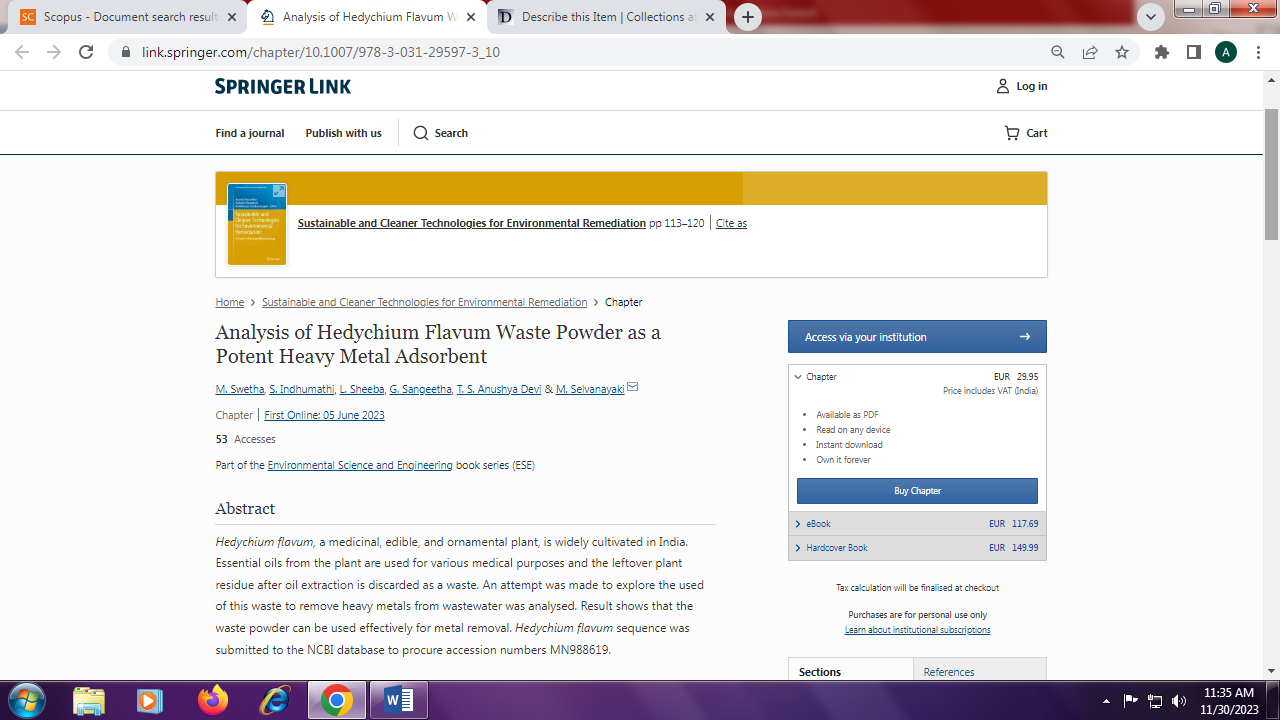 